Утверждаю.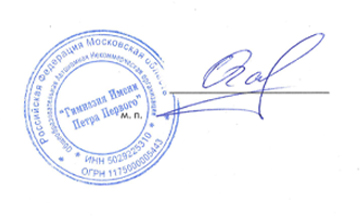 Директор   ОАНО «Гимназия  имени Петра Первого» ________/Галкина О.И. /Положение о ведении личных дел обучающихся ОАНО «Гимназия  имени Петра Первого»1.Общие положения.    Настоящее Положение разработано с целью регламентации работы с личными делами учащихся  лицея и определяет порядок действий всех категорий работников лицея  участвующих в работе с вышеназванной документацией.   Настоящее Положение утверждается приказом по лицею и является обязательным для всех категорий педагогических и административных работников лицея.2. Порядок оформления личных дел при поступлении в школу.Личные дела учащихся заводятся секретарем гимназии после зачисления в 1 класс на основании личного заявления родителей.Для оформления личного дела должны быть представлены следующие документы:- копия свидетельства о рождении ребенка;- заявление родителей с указанием, что родители ознакомлены с Уставом гимназии;- копия  паспорта  одного из родителей.3.  Для поступления в 10-й класс предоставляются следующие документы:Заявление  родителейаттестат об основном общем образовании; копия паспорта учащегося.4.  Для поступления во 2-9 - ые классы предоставляются документы, перечисленные в п.2 данного Положения; для учащихся, достигших возраста 14 лет, обязательным является предоставление копии паспорта.Основанием для издания приказа «О зачислении» служит заявление родителей.Личное дело ведется на всем протяжении учебы ученика.Личное дело имеет номер, соответствующий номеру в алфавитной книге записи учащихся (например, №  К/5 означает, что учащийся записан в алфавитной книге на букву «К» под №5).Личные дела учащихся хранятся в канцелярии директора в строго отведенном месте. Личные дела одного класса находятся вместе в одной папке и должны быть разложены в алфавитном порядке.Контроль за состоянием личных дел осуществляется секретарем учебной части, заместителем директора по учебной работе и директором общеобразовательного учреждения.Проверка личных дел учащихся осуществляется по плану внутришкольного контроля, не менее 2х раз в год. В необходимых случаях проверка осуществляется внепланово, оперативно.Цели и объект контроля – правильность оформления личных дел учащихся.За систематические грубые нарушения при работе с личными делами учащихся директорвправе объявить замечание или выговор, снять стимулирующие выплаты.5.  Порядок работы классных руководителей с личными делами учащихся.Классные руководители проверяют состояние личных дел ежегодно в сентябре и мае текущего года на наличие необходимых документов.Личные дела учащихся ведутся классными руководителями. Записи в личном деле необходимо вести четко, аккуратно и только чернилами. По окончании каждого года под графой «подпись классного руководителя» проставляется печать гимназии.На титульный лист личного дела приклеивается фотография ученика. Вновь прибывшие учащиеся, не имевшие фотографии в личном деле, обязаны предоставить ее в течение двух недель со дня прибытия.В личное дело ученика заносятся: общие сведения об ученике, итоговые отметки за каждый учебный год, заверенные подписью классного руководителя и печатью для документов.В папку личных дел класса классный руководитель вкладывает список класса с указанием фамилии, имени, номера личных дел, номера медицинского полиса и паспорта, домашний адрес и номер телефона, а также Ф.И.О. классного руководителя. Список меняется ежегодно. Если ученик выбыл в течение учебного года, то делается отметка о выбытии, указывается номер приказа.При исправлении оценки дается пояснение, ставится печать и подпись директора.В графе о пропусках проставляется количество пропущенных уроков с отметкой по болезни или без уважительной причины.Общие сведения об учащихся корректируются классным руководителем по мере изменения данных.6. Порядок выдачи личных дел учащихся при выбытии из школы.Выдача личного дела родителям учащегося производится секретарем  при наличии приказа «Об отчислении».При выдаче личного дела секретарь вносит запись в алфавитной книге о выбытии, а родители или законные  представители учащегося ставят свою подпись в графе «отметка о выдаче личного дела». В случаях, когда выбытие оформляется в течение учебного периода, делопроизводитель составляет выписку текущих отметок за данный период. При выбытии учащихся 10,11х классов родителям выдается личное дело и аттестат об основном общем образовании.Личные дела, не затребованные родителями, передаются в архив школы, где хранятся в течение 3 лет со дня выбытия учащегося из школы.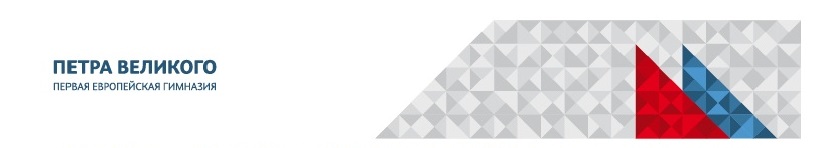 Общеобразовательная автономная  некоммерческая Организация «Гимназия имени Петра Первого»